                   HOME                   HOME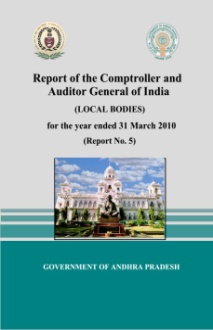 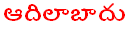 2.12.23.1.13.1.23.1.33.1.43.1.53.2.13.2.2.3.2.33.2.43.2.5                                    HOME                                     HOME                                     HOME 